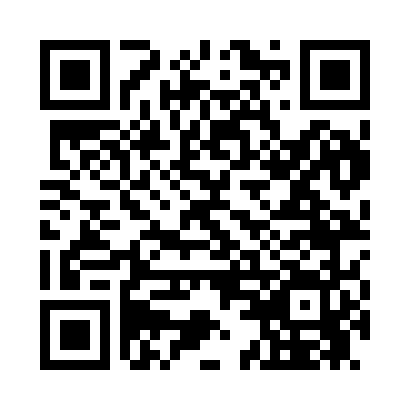 Prayer times for Cove Inlet, South Carolina, USAWed 1 May 2024 - Fri 31 May 2024High Latitude Method: Angle Based RulePrayer Calculation Method: Islamic Society of North AmericaAsar Calculation Method: ShafiPrayer times provided by https://www.salahtimes.comDateDayFajrSunriseDhuhrAsrMaghribIsha1Wed5:256:411:295:138:179:342Thu5:236:401:295:138:189:353Fri5:226:391:295:138:199:364Sat5:216:381:295:138:209:375Sun5:206:371:285:138:209:386Mon5:186:361:285:138:219:397Tue5:176:351:285:138:229:408Wed5:166:341:285:138:239:419Thu5:156:331:285:138:249:4210Fri5:146:321:285:138:249:4311Sat5:136:321:285:138:259:4412Sun5:126:311:285:148:269:4513Mon5:116:301:285:148:279:4614Tue5:106:291:285:148:289:4715Wed5:096:281:285:148:289:4816Thu5:086:281:285:148:299:4917Fri5:076:271:285:148:309:5018Sat5:066:261:285:148:319:5119Sun5:056:261:285:148:319:5220Mon5:046:251:285:148:329:5321Tue5:036:241:285:158:339:5422Wed5:026:241:295:158:339:5523Thu5:026:231:295:158:349:5624Fri5:016:231:295:158:359:5725Sat5:006:221:295:158:369:5826Sun4:596:221:295:158:369:5927Mon4:596:211:295:168:3710:0028Tue4:586:211:295:168:3810:0129Wed4:586:211:295:168:3810:0130Thu4:576:201:295:168:3910:0231Fri4:566:201:305:168:3910:03